INSTALLATION AND SETTINGInstallationAfin de pouvoir utiliser le layer Argo il est indispensable de posséder le logiciel Google Earth sur votre ordinateur.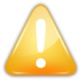 Pour utiliser Google Earth sur un PC sous Windows, vous devez disposer de la configuration minimale suivante :Système d'exploitation : Windows 2000, Windows XP ou Windows Vista ou Windows SevenUC : Pentium 3 à 500 MHzMémoire système : 256 Mo au minimum, 512 Mo recommandésDisque dur : 400 Mo d'espace libreDébit réseau : 128 Kbits/sCarte graphique : 3D avec 16 Mo de VRAMÉcran : résolution 1 024 x 768, couleurs 16 bitsDirectX 9 (pour exécuter Google Earth en mode DirectX)Pour utiliser Google Earth sur Mac, vous devez disposer de la configuration minimale suivante :Système d'exploitation : Mac OS X 10.4 ou supérieurUC : G4 à 1 GHz minimumMémoire système : 256 Mo au minimum, 512 Mo recommandésDisque dur : 400 Mo d'espace libreDébit réseau : 128 Kbits/sCarte graphique : 3D avec 32 Mo de VRAMÉcran : résolution 1 024 x 768, milliers de couleursPour Linux, Google Earth a été testé avec Ubuntu version 6.06, mais fonctionne certainement avec d'autres. Configuration matérielle requise :UC : Pentium 3 à 500 MHzMémoire système : 256 Mo de RAMDisque dur : 500 Mo d'espace libreDébit réseau : 128 Kbits/sCarte graphique : 3D avec 16 Mo de VRAMÉcran : résolution 1 024 x 768, couleurs 16 bitsPour ce faire aller à l’adresse suivant : http://www.google.fr/intl/fr/earth/download/ge/agree.htmlPuis accepter et télécharger le logiciel. Pour l’installation de ce dernier veuillez suivre les instructions qui s’afficheront à l’écran.SettingVoici quelques réglages préconisé afin d’obtenir de meilleur performance sur Google Earth.Allez dans le menu Tools/Options… et changer les paramètres de façon a avoir les mêmes que ci-dessous.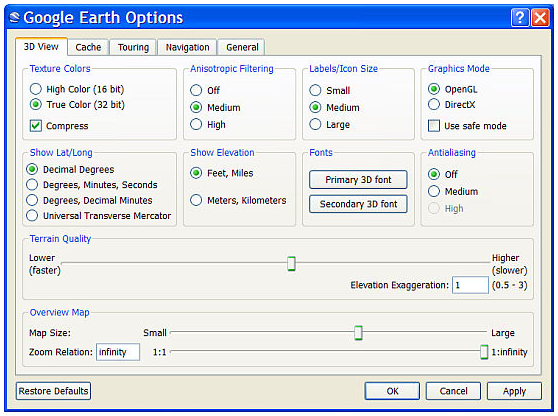 Une fois terminé, aller dans l’onglet Cache et rentrer les valeurs suivante :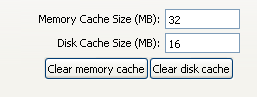 Puis cliquer sur Apply et relancer Google Earth.Enfin aller dans le menu View puis vérifier qu’Atmosphere est bien décoché. Si ce n’est pas le cas cliquer dessus.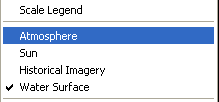 INTERFACEPremière utilisationPour télécharger l’application ptf tapez dans votre navigateur l’url suivante :http://argo.jcommops.org/argo.kmlUne fois le fichier InitKml  télécharger, ouvrer le avec Google Earth :Double clic sur le fichierOu bien lancer Google Earth puis  File/Open puis choisissez le fichier argo.kmlLe fichier va s’ouvrir dans le dossier Tempory Places placé à gauche dans le menu Places. Ce dossier est vidé à chaque fois que vous fermez Google Earth. Voici la manipulation à réaliser lors de la première utilisation de l’application afin de facilité son accès pour les autres fois. Afin que votre Kml soit « permanent » il faut le déplacer dans le dossier My Places. Pour cela faite un clic droit sur Argo (niveau le plus haut) puis cliquer sur Save to My Places.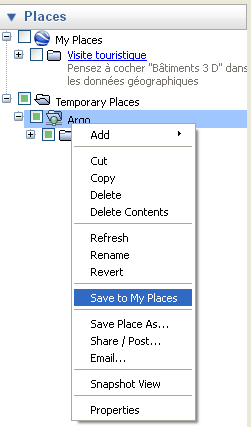 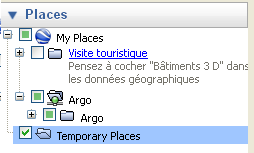 Maintenant, votre layer argo se trouve dans le dossier My Places et cela même lorsque vous fermerez Google Earth. A sa réouverture votre layer sera dans ce dossier.Google Earth Exploration :Nous allons maintenant détailler le fonctionnement de l’interface et notamment l’utilisation des dossiers.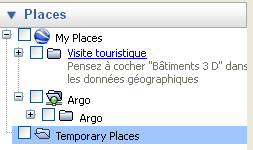 Layers :Une légende est intégrer à Google Earth et elle vous permet d’afficher plus ou moins de détails et d’informations sur le globe. Elle est disponible dans la partie Layers situé en bas à gauche.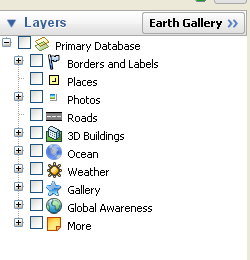 Navigation:La navigation sur le globe se fait grâce aux trois outils situés en haut a droite du globe.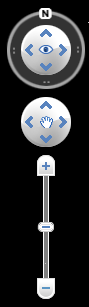 Pour interagir avec des icônes sur la Terre (placemark) il suffit de faire un simple clic dessus. Un ballon d’information va alors s’ouvrir.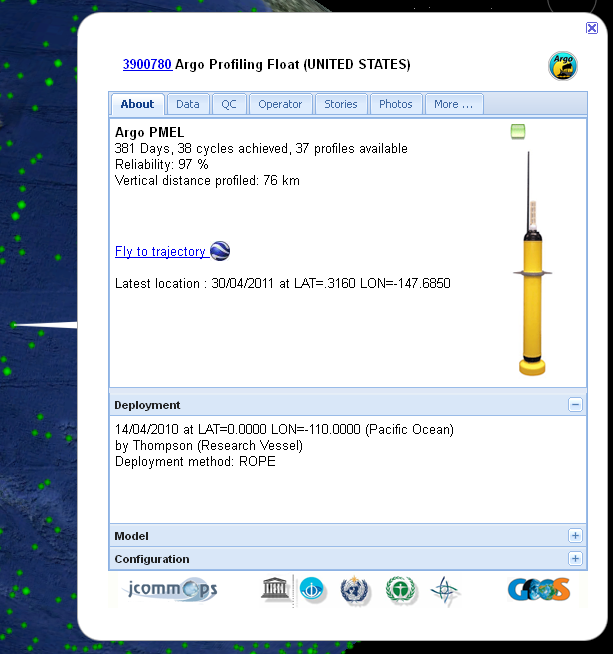 Argo folderPour terminer avec cette partie voici la hiérarchisation du layer Argo.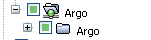 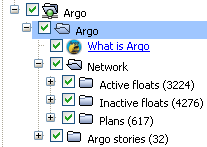 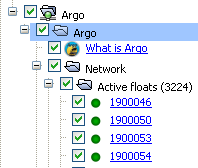 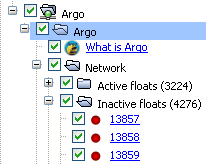 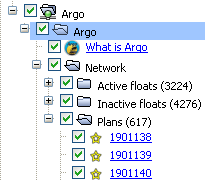 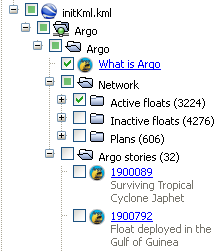 Dans chaque dossier ayant une liste de placemark, il est possible d’effectuer des recherches (dans notre cas par numéro WMO). Pour cela ouvrir le folder qui vous intéresse par exemple « Active Floats » puis appuyer sur CTRL+F. Une zone de texte va s’ouvrir vous permettant de rechercher plus rapidement le flotteur de votre choix.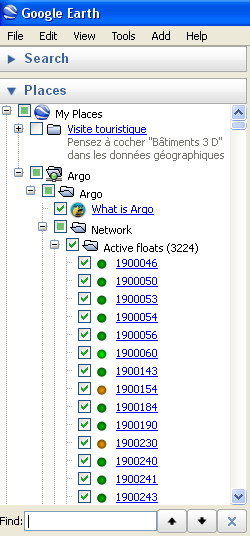 NETWORK LINKIl correspond en réalité à un lien http qui permet d’actualiser l’application sans avoir à la télécharger à chaque fois. Celui-ci est représenté par un dossier avec un cercle de couleur. Trois couleurs sont possibles pour ce cercle et chacune atteste d’un état.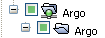 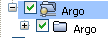 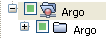 Remarque : Il est rafraichie automatiquement toutes les 10 minutes, mais vous pouvez à tout moment rafraichir le network link, pour cela faire un clic droit dessus et cliquer sur Refresh.Filtre Il est possible de faire des filtres sur le NetworkLink notamment sur les pays. Pour cela faite un clic droit sur le  networklink puis cliquer sur properties.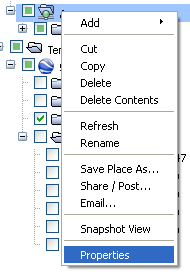 Une fenêtre va alors s’ouvrir. Puis placé vous dans la zone de texte link et positionner vous à la fin.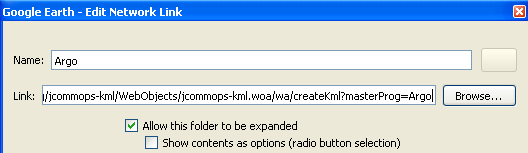  Voici le Link de base : http://www.jcommops.org/jcommops-kml/WebObjects/jcommops- kml.woa/wa/createKml?masterProg=ArgoPour faire un filtre sur un pays rajouter ce qui est en gras:http://www.jcommops.org/jcommops-kml/WebObjects/jcommops- kml.woa/wa/createKml?masterProg=Argo&country=[country name]Vous pouvez donner un nom au nouveau Layer qui sera généré dans Name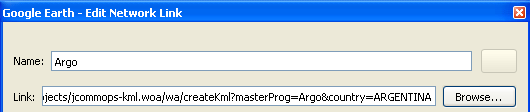 Cliquer sur Ok pour terminer. Le folder Argo a été modifié et contient les flotteurs pour le pays choisis (la navigation au sein de ce folder est identique à celle du folder Argo de base). Voici un exemple avec comme pays l’ARGENTINE.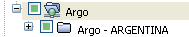 Pour revenir en arrière il vous suffit de remettre le Link de base.Pour faire un filtre sur un program rajouter :http://www.jcommops.org/jcommops-kml/WebObjects/jcommops- kml.woa/wa/createKml?masterProg=Argo&program=[program name]Pour faire un filtre sur un network (regroupement de pays) :http://www.jcommops.org/jcommops-kml/WebObjects/jcommops- kml.woa/wa/createKml?masterProg=Argo&network=[network name] Vous pouvez également appliquer plusieurs filtres en même temps :http://www.jcommops.org/jcommops-kml/WebObjects/jcommops- kml.woa/wa/createKml?masterProg=Argo&country=[country name]&program=[program name] &network=[network name]ACTIVE FLOATS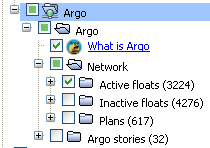 Vous pouvais également voir l’ensemble des flotteurs actifs sous forme de liste en cliquant sur le + à gauche du dossier. Elles sont triées par numéro Wmo.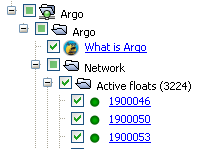 Les flotteurs actifs sont représentés sur la Terre par des placemark vert.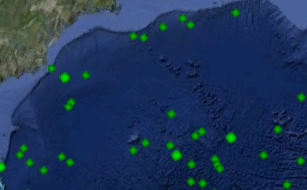  Certains placemark vert sont plus gros. Cela signifie que la dernière Loc du flotteur a été modifiée il y a moins de 24 heures. Idem pour les flotteurs orange.Vous pouvez comme pour les autres folder, faire une recherche par numéro Wmo. Pour cela, ouvrer le folder et appuyer sur les touches Ctrl+F une zone de saisie va alors apparaitre en bas.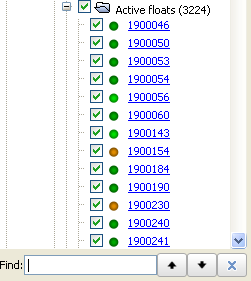 Vous pouvez constater qu’il y a des flotteurs représentés avec un placemark orange.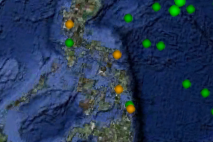 Cela signifie que le flotteur a soit été retiré soit qu’il est échoué. C’est la raison pour laquelle ses placemark sont visibles dans les folder « Active floats » et « Inactive floats ». Nous considérerons donc que les explications qui suivent, s’applique également a ses flotteurs puisque l’interface des ballons d’information sont identique.Interface généralPour obtenir les informations d’un flotteur cliquer sur les placemark. Un ballon d’information va alors s’ouvrir. Son interface est commune à tous les flotteurs.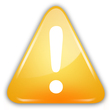 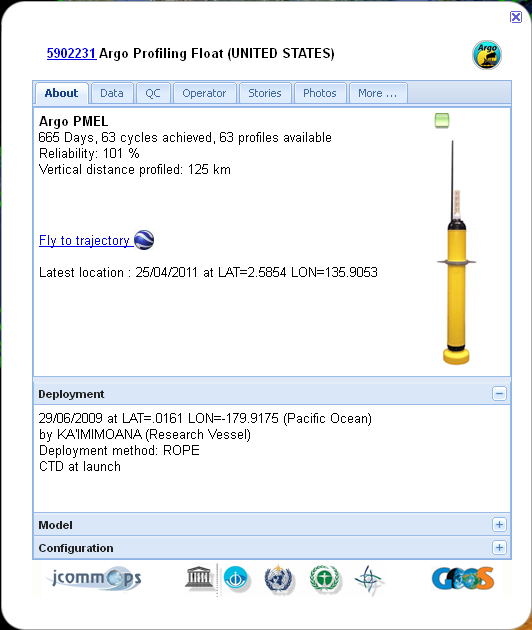 Menu AboutC’est le premier menu du ballon. Il fourni diverse informations relative au flotteur lui-même.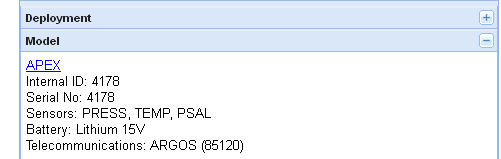 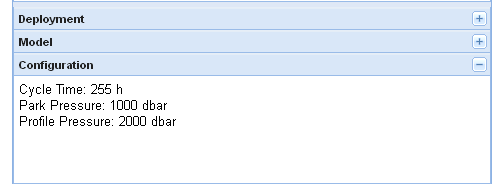 Menu DataIl contient les données  récupéré par le flotteur lors de ses cycles.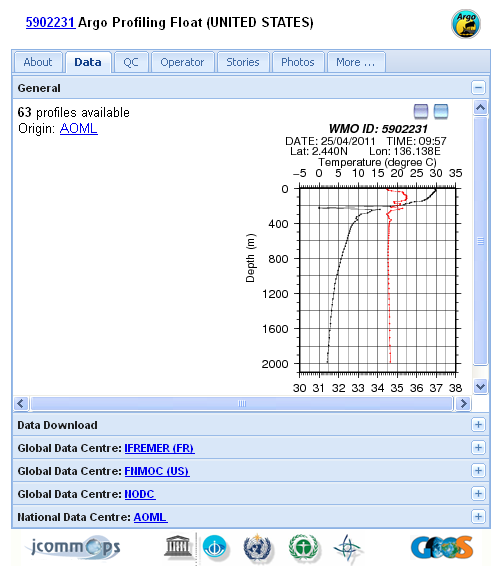 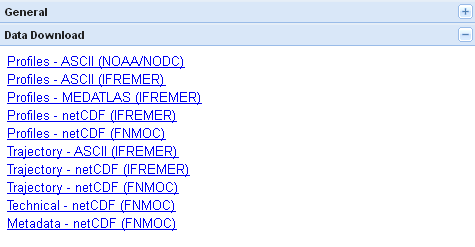 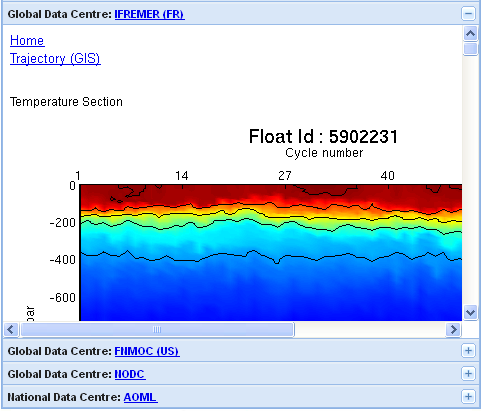 Menu QCMenu traitant de la qualité et du contrôle des données.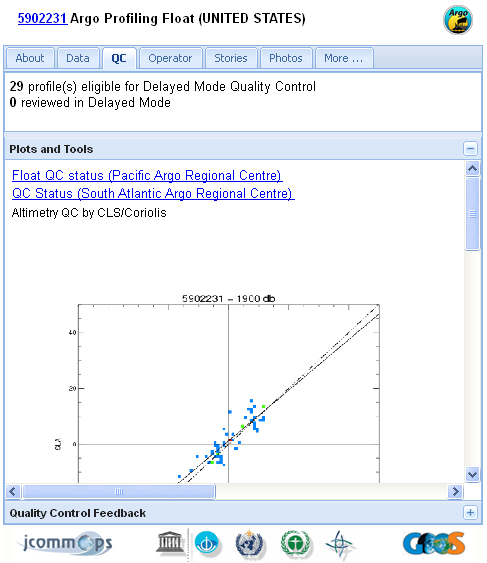 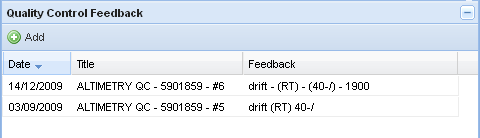 Ajouter un feedbackTout d’abord cliquer sur le bouton Add en haut à gauche.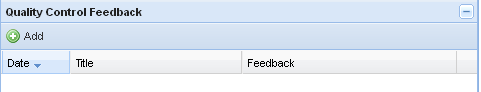 Une nouvelle fenêtre va alors s’ouvrir vous permettant de saisir votre feedback.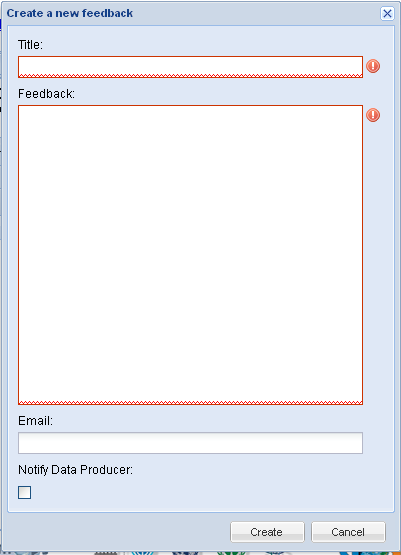  Les champs en rouge sont des champs obligatoires.Une fois terminée cliquer sur le bouton Create.OperatorRegroupe l’ensemble des informations et données relative au programme et à l’agence qui ont déployé le flotteur.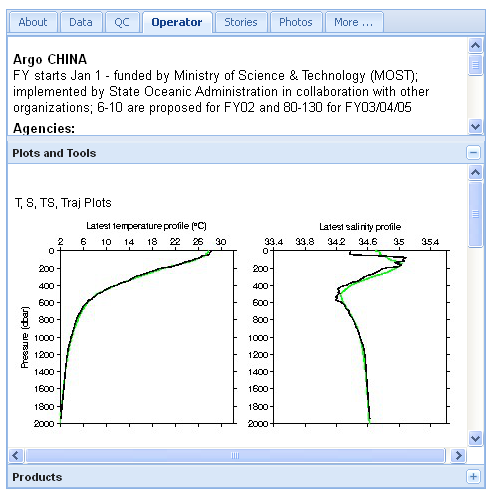 Stories Pour cette partie, veuillez vous reporter au chapitre « Stories ».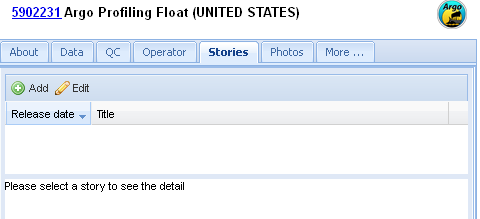 Menu PhotosMenu regroupant l’ensemble des photos relatives au flotteur (déploiement, récupération …).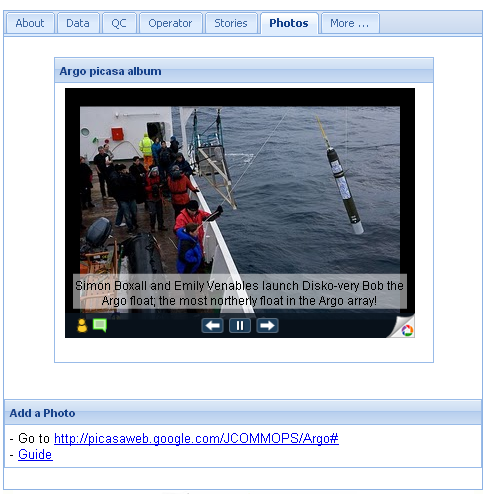 Menu MoreC’est ici que vous trouverez certaines aides et divers renseignement externes.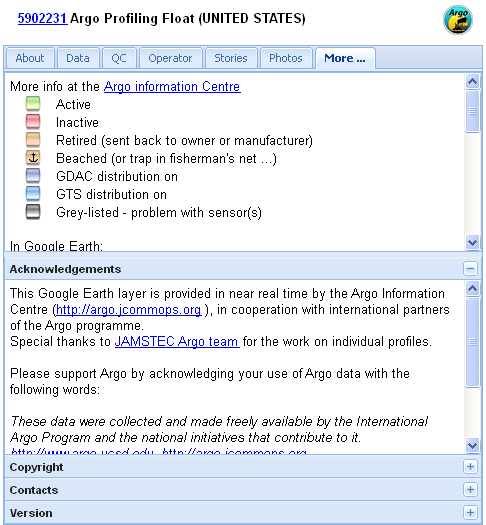 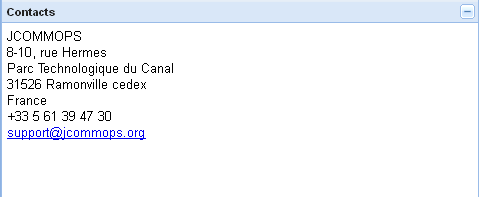  Google Earth ne possède pas de lien direct vers la messagerie. Pour pouvoir envoyer un email au support, faite un clic droit sur l’adresse, puis cliquer sur Copy Link. Ouvrer votre messagerie, écrire un nouveaux mail et coller le l’adresse dans le destinataire.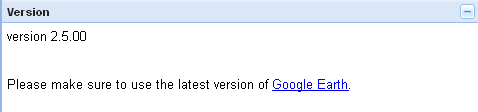 INACTIVE FLOATS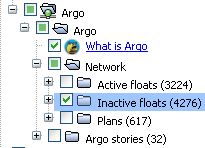 Vous pouvais également voir l’ensemble des flotteurs inactifs sous forme de liste en cliquant sur le + à gauche du dossier. Elles sont triées par numéro Wmo.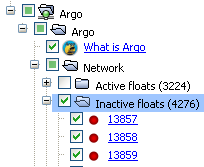 Les flotteurs inactifs sont représentés sur le globe par des placemark rouge.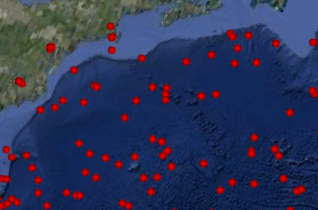 Vous pouvez comme pour les autres folder, faire une recherche par numéro Wmo. Pour cela, ouvrer le folder et appuyer sur les touches Ctrl+F une zone de saisie va alors apparaitre en bas.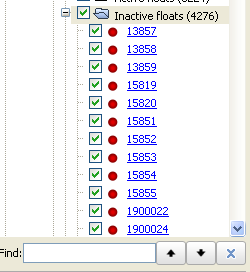 Pour avoir les informations d’un flotteur il vous suffit de cliquer sur le placemark rouge et un ballon d’information va s’ouvrir.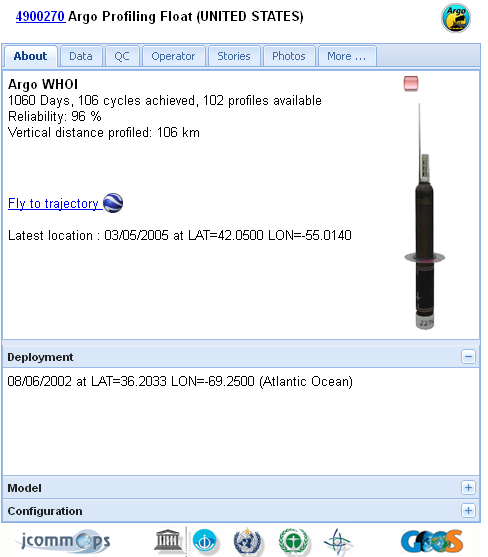 FLY TO TRAJECTORYCette option permet d’avoir un rendu visuel de la trajectoire d’un flotteur (actif, inactif ou échoué) mais aussi d’obtenir des informations sur cette dernière. Pour y accéder allez dans le menu About de votre flotteur puis cliquer sur « Fly To Trajectory ».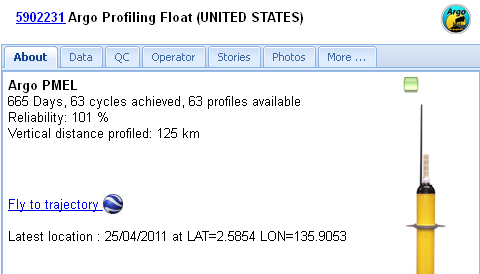 Un nouvel élément va alors apparaitre dans vos lieux temporaires. C’est un kml spécifique à la trajectoire :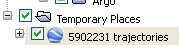 Dans le même temps vous pouvez également voir sur le globe qu’une trajectoire est apparue. Voici maintenant l’arborescence de votre nouveaux Kml. Pour cela cliquer sur le + à gauche de celui-ci. On distingue 4 principaux folder (Launch location, AIC trajectory, GDAC profiles et ARGOS real time QC). Par défaut, tout les folder sont activés (décocher en un certains nombre pour une meilleure vision).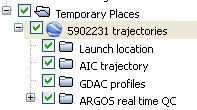 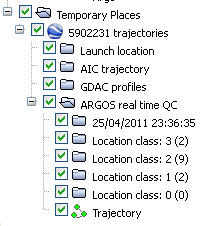 Voici un exemple de rendu sur la Terre :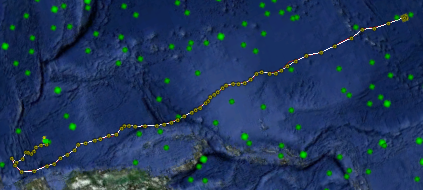 Launch locationDonne la position de déploiement du flotteur (déclarée par l’opérateur).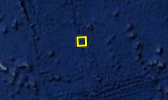 AIC trajectoryCette trajectoire est visible en rouge sur la Terre.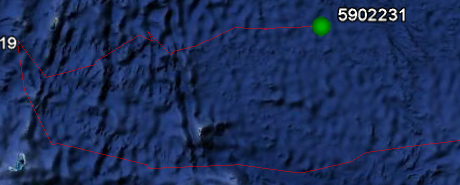 Pour calculer cette trajectoire, on prend un point par jour (le meilleur d’un point de vue qualitatif) puis on fait la jointure entre ces points. Les Loc utilisées sont de type Argos ou Iridium.GDAC profilesCette trajectoire en blanc sur le globe correspond aux positions des observations distribuées. Elle est donc indépendante de la distribution de la donnée.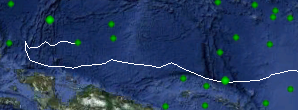 Les profils sont tous numéroté dans l’ordre dans lequel ils ont été réalisés. Les profils marqués d’un placemark jaune sont ceux qui n’ont pas encore été en temps réel mais pas en différé. A contrario ceux qui sont représentés par un placemark vert ont été soumis au contrôle en temps réel et au contrôle différé. Pour obtenir d’avantages d’informations sur l’un d’entre eux cliquer dessus. Un ballon d’information va alors s’ouvrir.Data :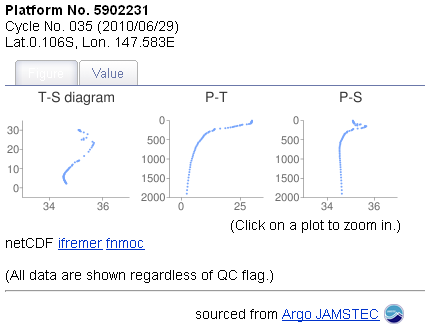 Remarque : Vous pouvez télécharger les netCDF en cliquant sur un des liens proposés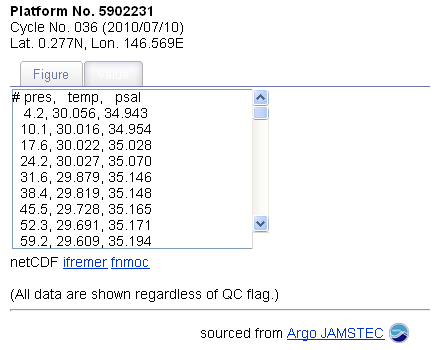 Animation profils :Vous pouvez grâce à la timeStamp en haut à gauche visualiser dans le temps les profils effectués.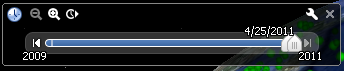  Pour le fonctionnement général de la timeStamp veuillez vous reporter au chapitre 8.iii.ARGOS real time QCFournis différentes informations sur les Loc et le contrôle des erreurs. Seules les positions des 20 derniers jours sont présentées ici. Elles n’ont pas encore été contrôlées manuellement (temps différé). Des ellipses d’erreurs en jaune permettent de connaitre la marge d’erreur des différentes Loc.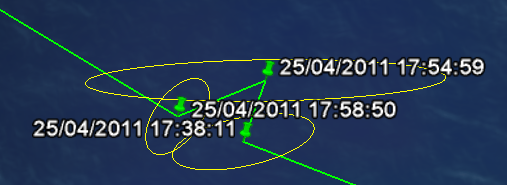 DateContient la dernière Loc du flotteur avec son ellipse d’erreur. Elle est représentée sur la Terre par un placemark jaune.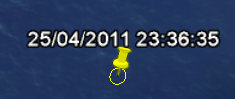 Location class 3La class 3 signifie que l’erreur de position est la plus faible de c'est-à-dire inférieure à 250m.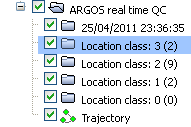 Location class 2Class dont l’erreur est comprise entre 250m et 500m.Location class 1Class dont l’erreur est comprise entre 500m et 1500m.Location class 0Class dont l’erreur est supérieure à 1500m.TrajectoryC’est la trajectoire qui n’à pas encore était contrôlée manuellement. Elle représente la jointure entre les positions des 20 derniers jours. Sur la Terre elle est schématisée en vert.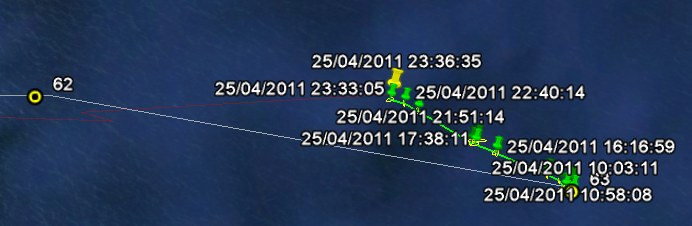 PLANSCette section permet de connaitre les futurs déploiements. Pour cela sectionner le folder « Plans ».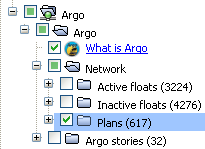 Vous pouvais également voir l’ensemble des stories disponible sous forme de liste en cliquant sur le + à gauche du dossier. Elles sont triées par numéro Wmo.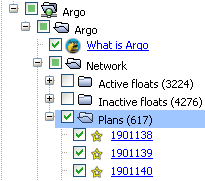 Comme pour tout les folder, vous pouvais faire une recherche par numéro Wmo en cliquant sur Ctrl+F, une zone de saisie apparait alors en bas.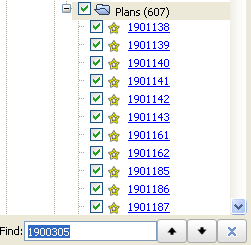 Sur la carte ils sont représentés par des étoiles.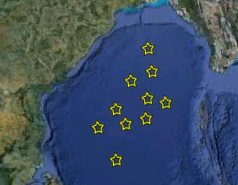  Pour voir un plan de déploiement cliquer sur le placemark. Un ballon d’information va alors s’ouvrir.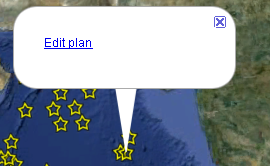 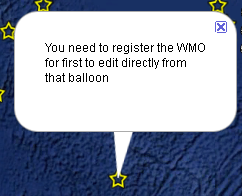 Pour voir les détails du plan de déploiement, cliquer sur « Edit plan ». Vous allez alors être dirigé vers un page du site Argo.jcommops.orgCette page contient toutes les informations nécessaires au déploiement comme le pays, les contacts… et est mise à jour lorsque de nouveaux renseignements sont connus. 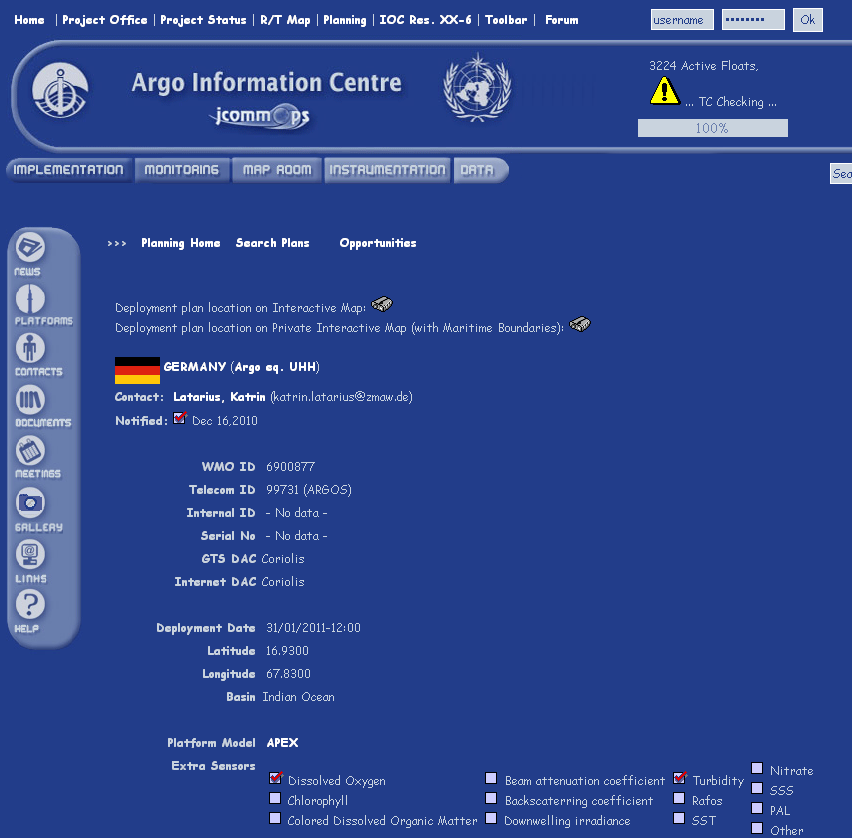 Pour pouvoir modifier ce plan, il vous suffit de vous connecter (en haut à droit). ARGO STORIES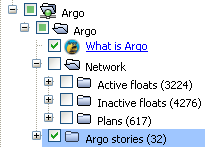 Pour accéder au dossier Argo stories, cliquer sur la case à cocher à sa gauche. Vous pouvais également voir l’ensemble des stories disponible sous forme de liste en cliquant sur le + à gauche du dossier. Elles sont triées par numéro Wmo.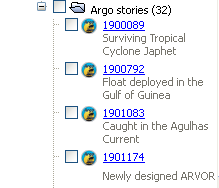 Les stories sont représenté sur le globe par des placemark Argo.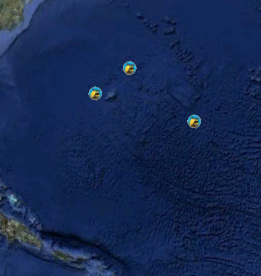 Une Story permet de laisser des commentaires et remarques, une news concernant un flotteur (actif ou inactif). Comme pour tout les autres folder vous pouvais faire une recherche pas numéro Wmo en appuyant sur Ctrl+F dans la liste des stories.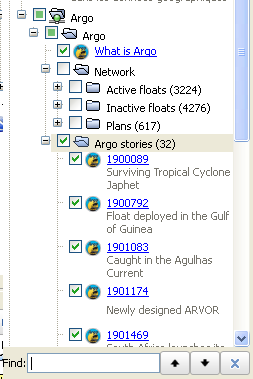 Pour sélectionner la story d’un flotteur, cliquer sur le placemark, un ballon d’information va s’ouvrir. Ce ballon est le même que celui des flotteurs actif et inactif a la seul différence que vous êtes directement positionné dans l’onglet « Stories » du menu.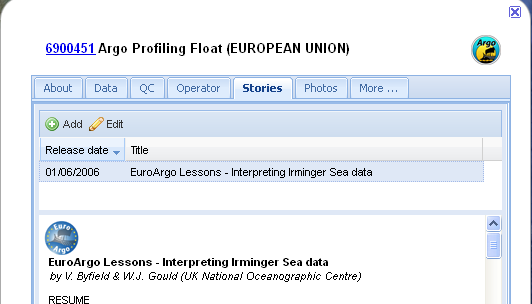 Ajouter une StoryPour ajouter une story cliquer sur le bouton Add en haut à gauche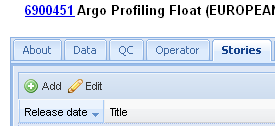 Vous êtes alors diriger vers le navigateur interne de Google Earth (ou votre navigateur internet selon votre paramétrage) avec une fenêtre de saisie « create a story ».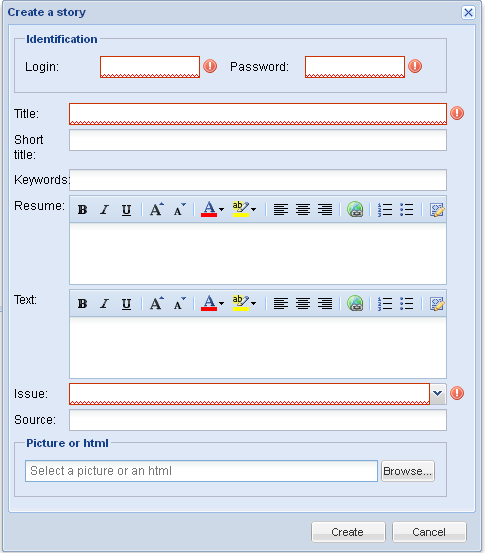 Les champs en rouges sont Obligatoires.Une fois terminée cliquer sur Create.Modifier une StoryPour modifier une story cliquer sur le bouton EditLa même fenêtre que précédemment va s’ouvrir à la seul différence que les champs serons déjà saisie et que vous pourrai y apporter les modifications que vous souhaitez (Il vous faudra tout de même saisir votre Login et Password). Une fois terminée cliquer sur Update. Si vous ne possédez pas de compte JCOMMOPS, envoyer un mail à support@jcommops.org afin qu’il vous en crée un.OCEAN STATEC’est un ensemble de Kmz (Kml zippé) contenant l’animation d’une donnée parmi trois différentes :TemperatureSteric HeightSalinityPour chacune de ces variables, il existe plusieurs calculs qui sont effectué dessus :Monthly MeanMonthly AnomalyClimatological MeanClimatological AnomalyPour accéder à ses données, cliquer sur le placemark « What is Argo ».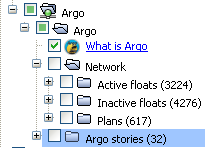 Un ballon d’information s’ouvre et aller dans le menu « Ocean State ».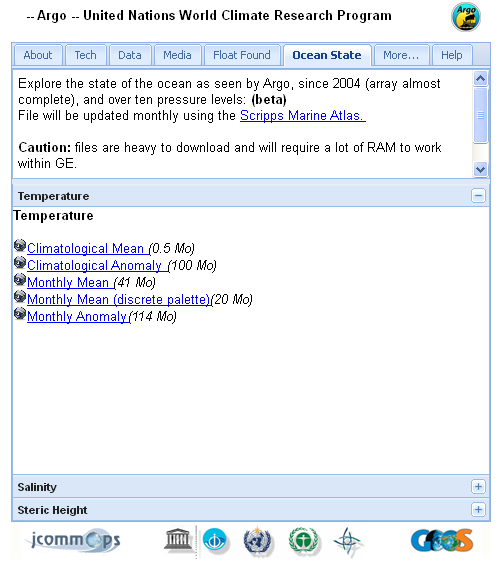 Pour fermer un onglet par exemple Température, il vous suffit de cliquer sur le signe – à droite de ce dernier. A contrario si vous souhaitez ouvrir un onglet cliquer sur le signe +.Enfin pour ouvrir le Kmz plusieurs s’offre a vous. Méthode 1 :Vous pouvez faire un simple clic gauche dessus ou bien faire un clic droit puis cliquer sur Open in New Window.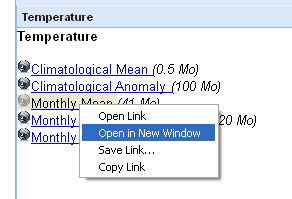 Le Kmz va directement s’ouvrir dans Google Earth dans temporary Places sur la gauche (si vous souhaitez le basculer dans vos lieux préféré reporter vous au premier chapitre)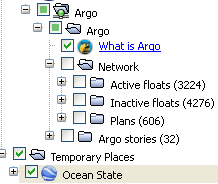  L’ouverture du Kmz peut prendre quelques minutes dés que sa taille dépasse les 30Mo Méthode 2 :Cette méthode est préconisée si vous souhaitez voir l’état d’avance du téléchargement du Kmz et si vous souhaitez le stocker sur votre ordinateur.Pour cela faite un clic droit sur le Kmz qui vous intéresse (dans l’onglet Ocean State) et cliquer sur CopyLink. 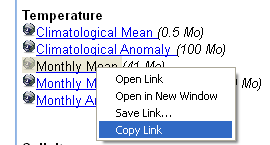 Puis ouvrer votre navigateur internet et faire Paste. Le Kmz va alors être téléchargé de la manière que si vous téléchargiez un quelconque contenu depuis votre navigateur.Navigation au sein d’Ocean state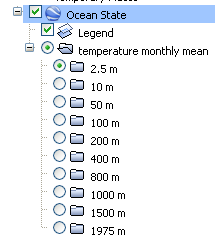 InterfacePour une meilleur rendu visuelle vous pouvez désactiver le Kml « InitKml » et ne laisser que celui que vous venez de télécharger. Le déplacement sur le globe se fait de manière classique.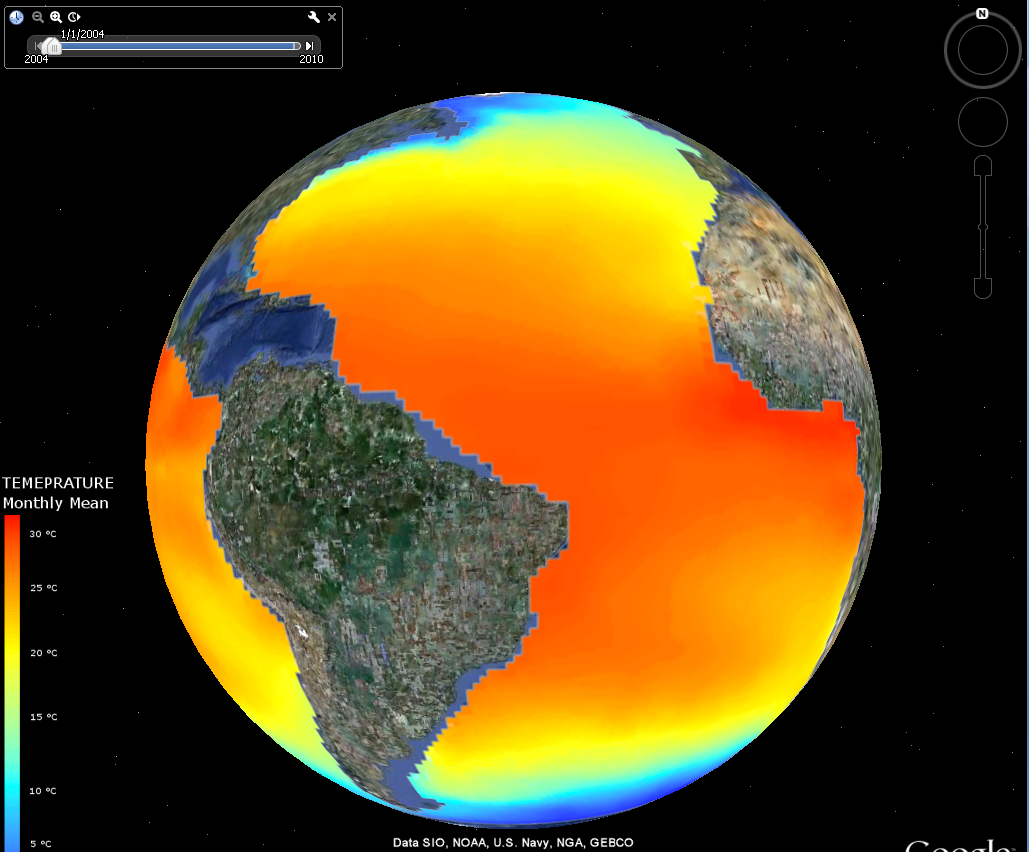 Utilisation de la timeStamp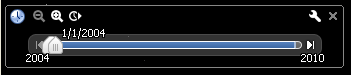  Lorsque vous lancez pour la première fois l’animation, celle-ci n’est pas fluide et est entrecouper d’image avec des flèches. Ceci est normal, Google Earth charge une première fois les images. Au bout du deuxième passage (au plus tard du troisième) l’animation sera fluide. A noter que ce phénomène se produira à chaque fois que vous changerez de niveau de profondeur. Pour un meilleur rendu vous pouvais soir diminuer la vitesse d’animation ou bien réduire l’intervalle temps en cliquant une fois sur la loupe +.